				Quetzales & Ballenas 9 días 8 noches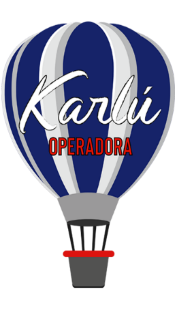 Día 1 San JoséBienvenido a San José, Costa Rica.  Recibimiento y traslado al hotel.  Explore la ciudad y sus encantos, sus teatros, museos, centros comerciales o simplemente deguste un café mientras observa el día a día de los “ticos”.  Alojamiento en el Hotel.Día 2 San José/San Gerardo de DotaDesayuno en el Hotel. Su aventura inicia trasladándose hacia las tierras del Quetzal, el ave sagrada de los Mayas, durante un maravilloso recorrido usted disfrutará de impresionantes montañas cubiertas por vegetación siempre verde del Bosque Nuboso. Sumergido entre las montañas y rodeado de extensos bosques San Gerardo de Dota nos ofrece un paraíso de flora y fauna en su más puro estado. Debido a su elevada ubicación a más de 2000 metros sobre el nivel del mar, goza de un clima templado y frío, que combinado con el misterio que emana del Bosque Nuboso, lo hacen un destino perfecto para los amantes de la naturaleza. Alojamiento en el Hotel.Día 3 San Gerardo de DotaDesayuno en el Hotel.  Día libre para relajarse en medio de un Bosque Nuboso, escuchando el sonido de la naturaleza, observación de aves, caminatas, cabalgatas exploración del Páramo, o las cataratas son algunos de los tours opcionales que puede reservar. Alojamiento en el Hotel.Día 4 San Gerardo de Dota/Costa BallenaDesayuno en el Hotel. A la hora convenida nos trasladaremos hacia Costa Ballena. El Parque Marino Ballena fue creado para proteger los diversos hábitats marinos costeros, tales como playas, estuarios, manglares, islas, arrecifes de coral y también para proteger el medio, marino especies en peligro de extinción como las ballenas jorobadas que vienen a nuestras costas a aparearse y a tener sus ballenatos.  Alojamiento en el Hotel.Día 5 Costa BallenaAlojamiento y desayuno en el Hotel. En esta región podrá encontrar actividades tales como la observación de ballenas, delfines, excursiones a caballo, observación de aves, buceo, pesca deportiva, caminatas por el bosque lluvioso el cual cuenta con una gran cantidad de cataratas que le permitirán realizar variadas sesiones fotográficas capturando los más bellos detalles naturales de nuestro país.Día 6 Costa Ballena/Manuel AntonioDesayuno en el Hotel. Esta mañana su viaje lo llevará hacia el cálido Pacifico Central, en el recorrido observará hermosos paisajes y pueblos pintorescos típicos del país. El paisaje siempre verde se compone de plantaciones de arroz y palma de aceite. Alojamiento en el Hotel de su elección.Día 7 Manuel AntonioDesayuno en el Hotel. Día libre para disfrutar del sol y la playa, además del Parque Nacional Manuel Antonio. En la zona se ofrecen excursiones tales como canopy, cabalgatas, rápidos en el río Savegre y recorridos en bote a través de manglares. También en sus alrededores podrá  disfrutar de una importante oferta gastronómica para todos los presupuestos.  Alojamiento en el Hotel de su elección.Día 8 Manuel AntonioDesayuno en el Hotel. Día libre para disfrutar de las facilidades del hotel y de las hermosas playas de Manuel Antonio.  Alojamiento en el Hotel de su elección.Día 9 Manuel Antonio/San José   Fin de los serviciosDesayuno en el Hotel. Traslado regular de salida hacia el Aeropuerto. Si su vuelo sale antes de las 16:00; requerirá de un traslado privado por un importe adicional. Si su opción fue carro de alquiler, lo podrá devolver en la oficina próxima al aeropuerto.Costo por persona en dólares americanos:Hoteles previstos:Incluye:Traslado privado de entrada del Aeropuerto hacia el hotel. 1 noche de alojamiento en el hotel de su elección en San José, desayuno incluido2 noches de alojamiento en el hotel a su elección en  Santa Gerardo  de Dota, desayuno incluido2 noches de alojamiento en el hotel de su elección en Costa Ballena, desayuno incluido3 noches de alojamiento en el hotel de su elección en Manuel Antonio, desayuno incluidoImpuesto de ventasPara la opción con coche de Alquiler se incluye: 8 días en Ssangyong Korando o similar 4x4 con seguro básico.  El coche se entrega a partir del día 2 del programa.No incluye:Vuelos internacionalesActividades no indicas en programaPropinas Requisitos para Coche de Alquiler:PasaporteLicencia de conducir válida. Una licencia extranjera es válida en Costa Rica por 90 días después del último ingreso al paísSer mayor de 21 años de edadTarjeta de crédito (AMEX, VISA, MASTER CARD) con un crédito suficiente para cubrir el deducible (exceso) del seguro escogido, US$ 750Notas:Para reservaciones, se requiere copia del pasaporte con vigencia mínima de 6 meses después de su regresoLos documentos como pasaporte, visas, vacunas o cualquier otro requisito que solicite el país visitado, son responsabilidad del pasajero.Las cotizaciones están sujetas a cambio al momento de confirmar los servicios por escrito.Los traslados regulares cuentan con horario preestablecido, sujetos a cambios sin previo aviso. Cualquier servicio NO utilizado, NO APLICA para reembolso.Tarifas sujetas a cambio y disponibilidad al momento de confirmar serviciosTarifa aplica para pago con transferencia bancaria o cheque Pagos con tarjeta de crédito visa o mc aplica cargo bancario de 3.5%El tipo de cambio se aplica el día que se realiza el pagoVigencia: 30 noviembre 2020Auto de Alquiler y Hoteles DBLAgo 01, 2020 a Oct 31, 2020$885.00Nov 01, 2020 a Nov 30, 2020$924.00San JoséBarceló San JoséDotaSavegre LodgeCosta BallenaVillas Río MarManuel AntonioVillas Lirio